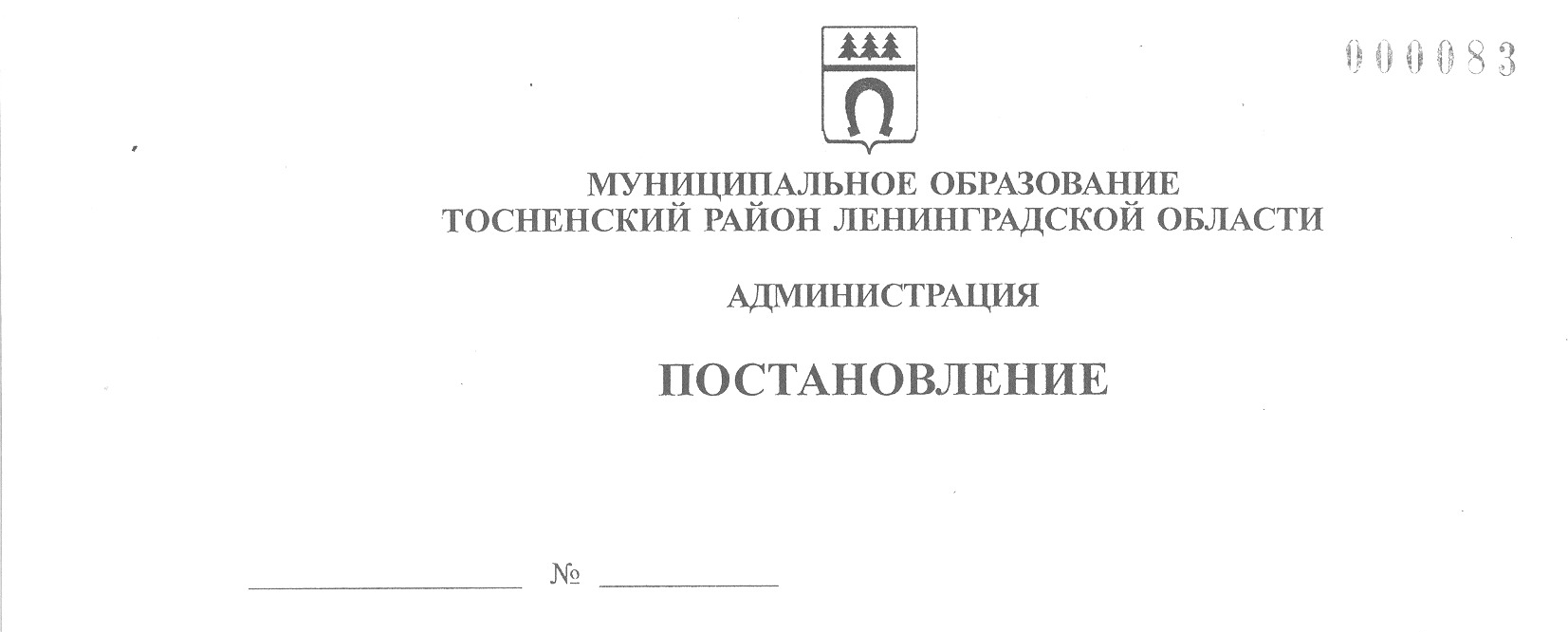 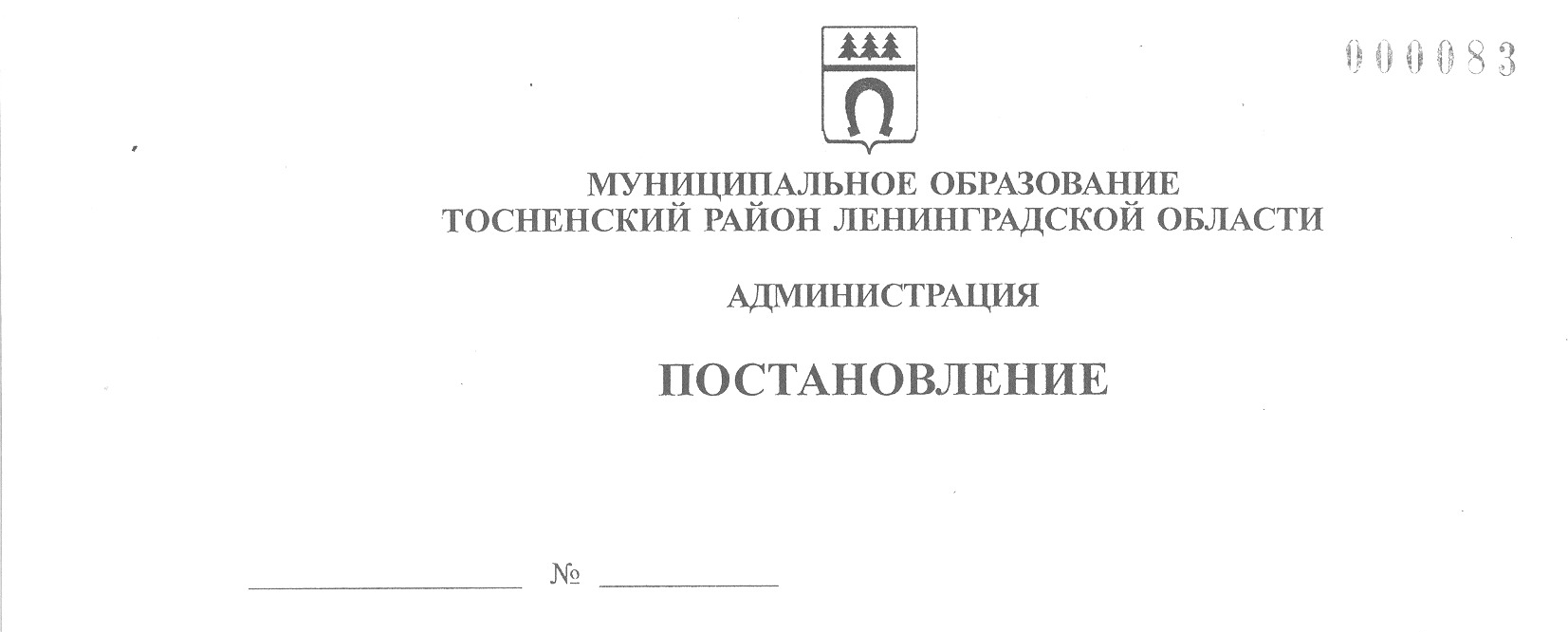 23.12.2021                                 3062-паОб утверждении перечня главных администраторовисточников финансирования дефицита бюджета Тосненского городского поселения Тосненскогомуниципального района Ленинградской областиВ соответствии с пунктом 4 статьи 160.2 Бюджетного кодекса Российской Федерации, постановлением Правительства Российской Федерации от 16.09.2021 № 1568 «Об утверждении общих требований к закреплению за органами государственной власти (государственными органами) субъекта Российской Федерации, органами управления территориальными фондами обязательного медицинского страхования, органами местного самоуправления, органами местной администрации полномочий главного администратора источников финансирования дефицита бюджета и к утверждению перечня главных администраторов источников финансирования дефицита бюджета субъекта Российской Федерации, бюджета территориального фонда обязательного медицинского страхования, местного бюджета», статьей 8 Положения о бюджетном процессе в Тосненском городском поселении Тосненского муниципального района Ленинградской области, утвержденного решением совета депутатов Тосненского городского поселения Тосненского муниципального района Ленинградской области от 16.08.2017 № 111 (с учетом изменений, внесенных решениями совета депутатов Тосненского городского поселения Тосненского муниципального района Ленинградской области от 26.05.2020 № 48 и от 29.10.2021 № 98), в том числе исполняя полномочия администрации Тосненского городского поселения  Тосненского муниципального района Ленинградской области на основании статьи 13 Устава Тосненского городского поселения Тосненского муниципального района Ленинградской области и статьи 25 Устава муниципального образования Тосненский район Ленинградской области, администрация муниципального образования Тосненский район Ленинградской областиПОСТАНОВЛЯЕТ:1. Утвердить перечень главных администраторов источников финансирования дефицита бюджета Тосненского городского поселения Тосненского муниципального района Ленинградской области (приложение).2. Комитету финансов администрации муниципального образования Тосненский район Ленинградской области направить в пресс-службу комитета по организационной работе, местному самоуправлению, межнациональным и межконфессиональным отношениям администрации муниципального образования Тосненский район Ленинградской области настоящее постановление для опубликования и обнародования в порядке, установленном Уставом Тосненского городского поселения Тосненского муниципального района Ленинградской области.3. Пресс-службе комитета по организационной работе, местному самоуправлению, межнациональным и межконфессиональным отношениям администрации муниципального образования Тосненский район Ленинградской области опубликовать и обнародовать настоящее постановление в порядке, установленном Уставом Тосненского городского поселения Тосненского муниципального района Ленинградской области.4. Контроль за исполнением настоящего постановления возложить на заместителя главы администрации – председателя комитета финансов администрации муниципального образования Тосненский район Ленинградской области Мурша С.И.5. Настоящее постановление применяется к правоотношениям, возникающим при составлении и исполнении бюджета Тосненского городского поселения Тосненского муниципального района Ленинградской области на 2022 год и на плановый период 2023 и 2024 годов.И. о. главы администрации                                                         		      И.Ф. ТычинскийСевостьянова Ольга Алексеевна, 8 (81361)332486 гаПриложениек постановлению администрациимуниципального образованияТосненский районЛенинградской области	      23.12.2021              3062-паот _______________ № _______Перечень главных администраторов источников финансирования дефицита бюджета Тосненского городского поселения Тосненского муниципального района Ленинградской области Код бюджетной классификацииКод бюджетной классификацииНаименование главного администратора источников финансирования дефицита местного бюджета, наименование кода группы, подгруппы, статьи и вида источника финансирования дефицита бюджетаКод главыгруппы, подгруппы, статьи и вида источника финансирования дефицита бюджетаНаименование главного администратора источников финансирования дефицита местного бюджета, наименование кода группы, подгруппы, статьи и вида источника финансирования дефицита бюджета034Комитет финансов администрации муниципального образования Тосненский район Ленинградской областиКомитет финансов администрации муниципального образования Тосненский район Ленинградской области03401 05 02 01 13 0000 510Увеличение прочих остатков денежных средств бюджетов городских поселений03401 05 02 01 13 0000 610Уменьшение прочих остатков денежных средств бюджетов городских поселений 